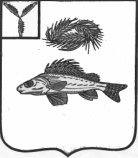 АДМИНИСТРАЦИЯНОВОКРАСНЯНСКОГО МУНИЦИПАЛЬНОГО ОБРАЗОВАНИЯЕРШОВСКОГО РАЙОНА САРАТОВСКОЙ ОБЛАСТИПОСТАНОВЛЕНИЕ02.10.2017 г. 							№ 44О комиссии по противодействию коррупции при главе Новокраснянского  МО  В соответствии с Федеральным законом от 25 декабря 2008 года № 273-ФЗ «О противодействии коррупции», статьей   Устава Новокраснянского  МО, постановляю:1.Утвердить комиссию  по противодействию коррупции при главе Новокраснянского  муниципального образования (прилагается).2. Утвердить Положение о комиссии  по противодействию коррупции при главе Новокраснянского муниципального образования .3.Постановление № 16 от 24.06.2015 г. считать утратившим силу.4. Настоящее постановление вступает в силу со дня официального обнародования.И.о.Главы Новокраснянского МО                                      Е.Ю.Кузнецова Приложение №1 к постановлению и.о.главы Новокраснянского МО от 02.10.2017 г. № 44Состав
комиссии по противодействию коррупции при главе Новокраснянского МОПриложение №2к постановлению от 02.10.2017г. года № 44Положение о комиссии по противодействию коррупции при главе Новокраснянского  МО1. Комиссия по противодействию коррупции при главе Новокраснянского  МО (далее - комиссия) является совещательным органом, образованным в целях осуществления противодействия коррупции на территории Новокраснянского  МО.2. Комиссия в своей деятельности руководствуется Конституцией Российской Федерации, Федеральным законом от 25.12.2008 № 273-ФЗ «О противодействии коррупции», иными нормативными правовыми актами Российской Федерации,  и органов местного самоуправления Новокраснянского МО, настоящим Положением.3. Задачи и функции комиссии:- анализ ситуации в области противодействия коррупции и принятие решений по устранению причин, ее порождающих;- подготовка предложений органам государственной власти и местного самоуправления, касающихся выработки и реализации политических, организационных, информационно- пропагандистских, социально-экономических, правовых и иных мер в области противодействия коррупции, для включения их в план мероприятий противодействия коррупции в органах местного самоуправления Новокраснянского  МО;- обеспечение согласованного функционирования органов местного самоуправления Новокраснянского  МО и правоохранительных органов по противодействию коррупции в Новокраснянском МО  в пределах компетенции;- разработка и утверждение согласованных планов совместных действий органов местного самоуправления Новокраснянского  МО, средств массовой информации, организаций, в том числе общественных объединений, участвующих в реализации антикоррупционной политики, по вопросам противодействия коррупции в Новокраснянском МО в пределах компетенции;- содействие формированию системы антикоррупционной пропаганды и антикоррупционного мировоззрения, проявлению гражданских инициатив, направленных на противодействие коррупции.- участие в разработке мер по противодействию коррупции;- участие в контроле за реализацией мероприятий в области противодействия коррупции;- содействие развитию общественного контроля за реализацией мер по противодействию коррупции;- содействие участию институтов гражданского общества, в том числе общественных объединений Новокраснянского  МО, в деятельности, направленной на противодействие коррупции;- рассмотрение результатов антикоррупционной экспертизы муниципальных правовых актов органов местного самоуправления Новокраснянского  МО и их проектов;- участие в организации и проведении антикоррупционного мониторинга;- решение иных вопросов, связанных с противодействием коррупции.4. Комиссия формируется в составе председателя комиссии , заместителя председателя комиссии, секретаря комиссии и членов комиссии.Состав комиссии формируется на основе предложений органов местного самоуправления Новокраснянского  МО, территориальных органов федеральных органов исполнительной власти, органов государственной власти, общественных объединений и организаций.5. Председателем комиссии является Глава Новокраснянского  МО.Председатель комиссии:- определяет место и время проведения комиссии;- председательствует на заседаниях комиссии;- формирует на основе предложений членов комиссии план работы комиссии и повестку дня его заседаний;- дает поручения заместителю председателя комиссии и секретарю комиссии;- подписывает протоколы заседаний комиссии.6. В случае отсутствия председателя комиссии по его поручению полномочия председателя комиссии осуществляет заместитель председателя или один из членов комиссии.7. Заместитель председателя комиссии:- в отсутствие председателя комиссии выполняет полномочия председателя комиссии;- организует обеспечение деятельности комиссии, решает организационные и иные вопросы, связанные с деятельностью комиссии;- докладывает комиссии о ходе реализации мероприятий по противодействию коррупции в соответствии с решением комиссии.8. Секретарь комиссии:- обеспечивает подготовку проекта плана работы комиссии, составляет проект повестки дня его заседаний, организует подготовку материалов к заседаниям, а также проектов соответствующих решений;- информирует членов комиссии о месте, времени проведения и повестке дня очередного заседания, обеспечивает их необходимыми материалами;- ведет протокол заседаний комиссии.9. Члены комиссии вносят предложения по плану работы комиссии, повестке дня его заседаний и порядку обсуждения вопросов, участвуют в подготовке материалов к заседанию комиссии, а также проектов его решений.10. Члены комиссии обладают равными правами при обсуждении вопросов, внесенных в повестку дня заседания комиссии, а также при голосовании.Член комиссии имеет право:- в случае несогласия с принятым решением комиссии изложить письменно свое особое мнение, которое подлежит обязательному приобщению к протоколу заседания комиссии;- пользоваться информацией, поступающей в адрес комиссии.11. комиссия организует свою работу на основе плана работы, который утверждается один раз в год, не позднее ______________.12. Заседания комиссии проводятся, как правило, один раз в квартал. По решению председателя комиссии могут проводиться внеочередные заседания комиссии.13. План заседаний комиссии утверждается комиссией.14. По поручению председателя комиссии руководители органов местного самоуправления осуществляют подготовку материалов для рассмотрения на заседании комиссии и несут персональную ответственность за их качество и своевременность представления. Материалы представляются секретарю комиссии не позднее чем за ____ дней до дня заседания, на котором они должны быть рассмотрены.15. По решению председателя комиссии для анализа, изучения и выдачи экспертного заключения по рассматриваемым вопросам к работе комиссии могут привлекаться эксперты, а также формироваться постоянные и временные рабочие (экспертные) группы и комиссии.16. По решению председателя комиссии на заседание могут быть приглашены лица, не являющиеся членами комиссии.17. Заседание комиссии правомочно при присутствии на нем не менее двух третей членов комиссии.18. Решения комиссии принимаются на его заседании простым большинством голосов присутствующих членов комиссии.19. В случае необходимости решения комиссии реализуются постановлениями главы Новокраснянского  МО.№ п/пФИОНаименование должности1Председатель комиссии – Кузнецова Елена ЮрьевнаИ.о.Главы Новокраснянского МО2Секретарь  комиссии –Устинова Ольга Тимофеевнаведущий специалист3Члены комиссии – Клименко Оксана ЛьвовнаИнспектор по работе с населением